Appreciative Inquiry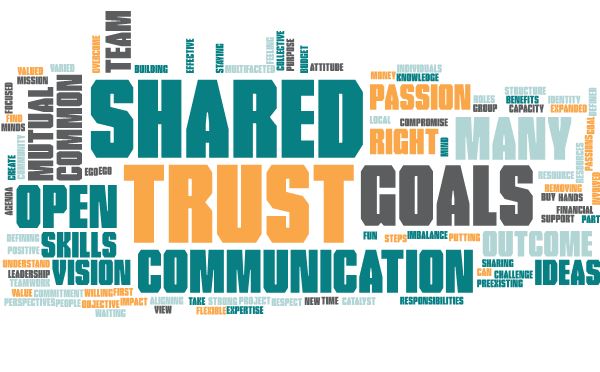 Removing Ego putting outcome firstIt’s funUnderstand resource imbalanceWilling to compromiseAligning sharing resourcesNo egoDefining stepsEffective communicationCommunicationPassionCommitment to project  by all involvedHaving a positive group impactBuy inStrong LeadershipFinancial supportLocal/communityTeamworkBudget moneyMany handsExpanded capacityTrust TrustTrustTake time to create trustBuilding trustMultifaceted skills ideasCommunicationOpen to new ideas collective knowledge open mindMany skills and expertiseMany mindsShared goalsShared purposeShared mission objective agenda goals outcomeCommon goals passionsVisionCan do attitudeIdentity and overcome challengeFind mutual benefitsShared goalsStaying focused on the goalCommon viewShared passion visionDefined roles responsibilitiesHaving the right peopleValue of varied perspectivesMutual respectPreexisting structure waiting for a catalystIndividuals are open flexibleHaving the right teamFeeling valued part of a team